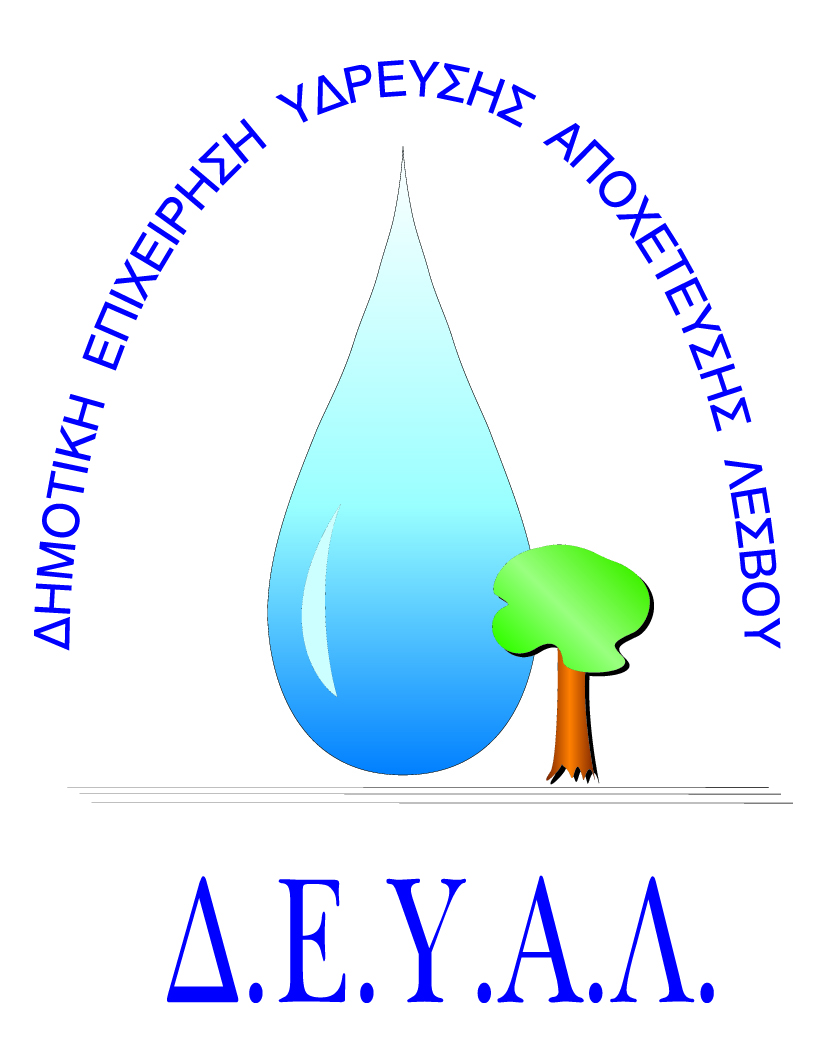 ΔΗΜΟΤΙΚΗ ΕΠΙΧΕΙΡΗΣΗ                                                               Ημερομηνία:  18/02/2020ΥΔΡΕΥΣΗΣ ΑΠΟΧΕΤΕΥΣΗΣ                                             ΛΕΣΒΟΥ                                                                                                        Προς                                                                                                        Δ.Ε.Υ.Α. ΛέσβουΕΝΤΥΠΟ 1 - ΟΙΚΟΝΟΜΙΚΗ ΠΡΟΣΦΟΡΑ	Προς Υπογραφή Προσφέροντος ή Εκπροσώπου του……………………………………………………… Όνομα υπογράφοντος……………………………………………….Αρ. Δελτίου Ταυτότητας/ΔιαβατηρίουΥπογράφοντος………………………………………………..Ιδιότητα υπογράφοντος……………………………………………… ΘΕΜΑ:  «Προμήθεια γραφικής ύλης για τις ανάγκες των γραφείων ΔΕΥΑΛ για το έτος 2020»Αρ. πρωτ.: 1733/18-02-2020Α/ΑΠΟΣΟΤΗΤΑΠΕΡΙΓΡΑΦΗΤΙΜΗ ΜΟΝ. ΚΟΣΤΟΣ110ΧΑΡΤΙ ΦΩΤΟΤΥΠΙΚΟ (Α3 80gr ΣΥΣΚ. 500 ΦΥΛΛ+B8:B30ΩΝ)2400ΧΑΡΤΟΤΑΙΝΙΑ ΦΟΡΟΛΟΓΙΚΩΝ ΜΗΧΑΝΙΣΜΩΝ 57mmX40mmX17m 310ΧΑΡΤΑΚΙΑ ΣΗΜΕΙΩΣΕΩΝ ΛΕΥΚΑ (ΚΥΒΟΣ ΜΕΓΑΛΟΣ)420ΧΑΡΤΑΚΙΑ ΣΗΜΕΙΩΣΕΩΝ ΑΥΤΟΚΟΛΛΗΤΑ 38mmΧ51mm (ΣΥΣΚ.3Χ100)550ΧΑΡΤΑΚΙΑ ΣΗΜΕΙΩΣΕΩΝ ΑΥΤΟΚΟΛΛΗΤΑ 76mmX76mm (ΣΥΣΚ.1Χ100)620ΜΠΛΟΚ  ΣΗΜΕΙΩΣΕΩΝ Α4 ΡΙΓΕ Φ507200ΚΛΑΣΕΡ (ΕΞΩΤΕΡΙΚΑ ΠΛΑΣΤΙΚΟ ΥΨΗΛΗΣ ΑΝΤΟΧΗΣ,ΧΑΡΤΟΝ 2,2mm,ΜΕΤΑΛΛΙΚΟ ΔΑΧΤΥΛΙΔΙ ΚΑΙ ΕΤΙΚΕΤΑ ΣΕ ΔΙΑΦΑΝΗ ΘΗΚΗ, ΜΕ ΜΕΤΑΛΛΙΚΕΣ ΓΩΝΙΕΣ)  (Α4 8-32)8120ΚΛΑΣΕΡ (ΕΞΩΤΕΡΙΚΑ ΠΛΑΣΤΙΚΟ ΥΨΗΛΗΣ ΑΝΤΟΧΗΣ,ΧΑΡΤΟΝ 2,2mm,ΜΕΤΑΛΛΙΚΟ ΔΑΧΤΥΛΙΔΙ ΚΑΙ ΕΤΙΚΕΤΑ ΣΕ ΔΙΑΦΑΝΗ ΘΗΚΗ, ΜΕ ΜΕΤΑΛΛΙΚΕΣ ΓΩΝΙΕΣ)   (Α4 4-32)9400ΦΑΚΕΛΟΣ ΜΕ ΛΑΣΤΙΧΟ + ΑΥΤΙΑ10600ΝΤΟΣΙΕ ΜΕ ΔΙΑΦΑΝΕΣ ΕΛΑΣΜΑ ΚΑΙ ΕΤΙΚΕΤΑ1160ΝΤΟΣΙΕ ΜΕ ΚΟΡΔΟΝΙΑ ΠΑΝΙΝΗ ΡΑΧΗ 12cm 25x351240ΚΟΥΤΙ ΜΕ ΛΑΣΤΙΧΟ (25Χ35Χ8cm) ΣΚΛΗΡΟ ΧΑΡΤΟΝΙ FIBER ΥΨΗΛΗΣ ΑΝΤΟΧΗΣ ΜΕ ΤΡΙΑ ΕΣΩΤΕΡΙΚΑ ΠΤΕΡΥΓΙΑ,ΛΑΣΤΙΧΟ,ΕΤΙΚΕΤΑ1330ΚΟΥΤΙ ΜΕ ΛΑΣΤΙΧΟ (25Χ35Χ5cm) ΣΚΛΗΡΟ ΧΑΡΤΟΝΙ FIBER ΥΨΗΛΗΣ ΑΝΤΟΧΗΣ ΜΕ ΤΡΙΑ ΕΣΩΤΕΡΙΚΑ ΠΤΕΡΥΓΙΑ,ΛΑΣΤΙΧΟ,ΕΤΙΚΕΤΑ1412ΖΕΛΑΤΙΝΑ ΜΕ ΤΡΥΠΑ (100ΤΕΜ)1510ΕΛΑΣΜΑΤΑ ΠΛΑΣΤΙΚΑ ΓΙΑ ΝΤΟΣΙΕ   (ΣΥΣΚ.25ΤΕΜ)1640ΔΙΑΧΩΡΙΣΤΙΚΑ (10ΕΝΟΤΗΤΩΝ ΧΡΩΜ.)1750ΣΥΝΔΕΤΗΡΕΣ 28mm (100ΤΕΜ)1850ΣΥΝΔΕΤΗΡΕΣ 33mm (100ΤΕΜ)1910ΣΥΝΔΕΤΗΡΕΣ 50mm (50ΤΕΜ)2050ΣΥΡΜΑ ΣΥΡΑΠΤΙΚΟΥ Νο64 (2000ΤΕΜ)2120ΣΥΡΜΑ ΣΥΡΑΠΤΙΚΟΥ Νο126 24/6 (1000ΤΕΜ)224ΛΑΣΤΙΧΑ Νο8 (ΚΙΛΟ)231ΛΑΣΤΙΧΟ Νο120-10 (ΚΙΛΟ)2412ΓΟΜΕΣ ΛΕΥΚΕΣ2510ΜΥΤΕΣ ΜΗΧ. ΜΟΛΥΒΙΩΝ HB/Β  Νο7 / Νο52660ΔΙΟΡΘΩΤΙΚΟ ΡΟΛΕΡ 5mmX8m2730ΜΑΡΚΑΔΟΡΟΙ ΥΠΟΓΡΑΜΜΙΣΗΣ (3ΧΡΩΜΑΤΑ) 2824ΜΑΡΚΑΔΟΡΟΙ ΑΝΕΞΙΤΗΛΟΙ (Μ) 0,6  (3ΧΡΩΜΑΤΑ) 2912ΜΑΡΚΑΔΟΡΟΙ ΜΕΓΑΛΟΙ MARKET   (3ΧΡΩΜΑΤΑ) 305ΜΟΛΥΒΙΑ ΜΗΧΑΝΙΚΑ ΣΧΕΔΙΟΥ 7mm315ΜΟΛΥΒΙΑ ΜΗΧΑΝΙΚΑ ΣΧΕΔΙΟΥ  5mm3212ΜΟΛΥΒΙΑ ΑΠΛΑ (ΗΒ)33250ΣΤΥΛΟ  ΜΠΛΕ ΔΙΑΡΚΕΙΑΣ 1mm (ΜΕΣΑΙΟ ΤΥΠΟΥ NEXT 30200)34100ΣΤΥΛΟ  ΚΟΚΚΙΝΟ ΔΙΑΡΚΕΙΑΣ 1mm (ΜΕΣΑΙΟ ΤΥΠΟΥ NEXT 30200)3520ΖΕΛΟΤΕΙΠ 15Χ33mm3624ΠΙΑΣΤΡΑ ΜΕΤΑΛΙΚΗ 32mm 3724ΠΙΑΣΤΡΑ ΜΕΤΑΛΙΚΗ 19mm 386ΣΥΡΑΠΤΙΚΗ ΜΗΧΑΝΗ Νο64 (ΤΥΠΟΥ PARVA)394ΣΥΡΑΠΤΙΚΗ ΜΗΧΑΝΗ Νο12 (ΤΥΠΟΥ PRIMULA)404ΑΠΟΣΥΡΑΠΤΙΚΗ ΜΗΧΑΝΗ ΜΙΚΡΗ415ΦΑΛΤΣΕΤΑ ΣΠΑΣΤΗΣ ΛΑΜΑΣ (ΚΟΠΙΔΙ) 18mm422ΛΕΠΙΔΕΣ ΑΝΤΑΛΑΚΤΙΚΟ  ΓΙΑ ΦΑΛΤΣΕΤΑ  ΚΟΠΙΔΙ ΜΕΓΑΛΟ (ΣΥΣΚ.10τεμ.)434ΔΙΑΚΟΡΕΥΤΗΣ ΓΡΑΦΕΙΟΥ 16 Φ. ΜΕ ΟΔΗΓΟ44500ΦΑΚΕΛΟΣ ΑΛΛΗΛΟΓΡΑΦΙΑΣ ΜΠΕΖ 229-324 ΑΥΤΟΚ.45100ΦΑΚΕΛΟΣ ΑΛΛΗΛΟΓΡΑΦΙΑΣ ΜΠΕΖ 297-420 ΑΥΤΟΚ.4620ΦΑΚΕΛΟΣ ΜΕ ΦΥΣΑΛΙΔΕΣ Νο8 27-36 cm 4710ΦΑΚΕΛΟΣ ΜΕ ΦΥΣΑΛΙΔΕΣ Νο10 35-44 cmΚΑΘΑΡΗ ΑΞΙΑΚΑΘΑΡΗ ΑΞΙΑΚΑΘΑΡΗ ΑΞΙΑΚΑΘΑΡΗ ΑΞΙΑΦΠΑ…..%ΦΠΑ…..%ΦΠΑ…..%ΦΠΑ…..%ΣΥΝΟΛΟΣΥΝΟΛΟΣΥΝΟΛΟΣΥΝΟΛΟ